astronomers      telescope     gigantic     slow     space   immense      skyline Australia                                 earthquake   Switzerland                         Tasmania     foreclaws                                  mountains darkness     monstrosity     giant              Space-Bat-Angel-Dragon          rumbling 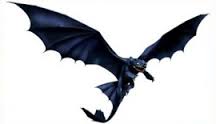 